          Муниципальное бюджетное общеобразовательное учреждение  «Лицей №2»«Безопасность на дороге»ПРЕСС – РЕЛИЗ12 ноября 2013 г.Контактная информация: МБОУ « Лицей №2»Контактное лицо: Федотова Ж.А.Телефон: (8352) 62-27-95,факс: (8352) 62-35-06 Е-mail:  licey2_70@mail.ruЗавершился открытый конкурс кроссвордовдля общеобразовательных учреждений города Чебоксары                                              «Безопасность на дороге». 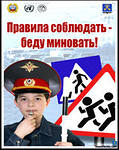 Конкурс проводился с целью профилактики детского дорожно-транспортного травматизма через творческий процесс с помощью компьютерных технологий.      Просмотрев предоставленный материал, произвела оценку творческих работ с точки зрения их соответствия условиям конкурса. К Конкурсу были допущены  49 работы: в номинации классический кроссворд – 44 работы, чайнворд - 5. 15 творческих работ не были допущены к конкурсу из-за не соблюдения следующих требований.При дальнейшей оценке учитывались: соответствие содержания выбранной тематике, правильность формулировки вопросов, уровень сложности, дизайн: использование оригинальных элементов оформления, соответствие действующему законодательству в области ПДД РФ.  По итогам работы жюри определила победителей и призеров Конкурса.Номинация «Классический кроссворд»:Поздравляем призеров и выражаем благодарность ученикам классов И-9-1, М-9-2, М-10-1, М-10-2, И-10-1 и др. за участие в конкурсе. Все участники получат сертификаты.Об официальной церемонии награждении победителей будет сообщено дополнительно.ВозрастнаякатегорияМестоФ.И. автора15-17 летII местоШепелева Юлия, класс  И-9-1Тюхтеева Юлия, класс И-9-1Учитель Горзина А.А.